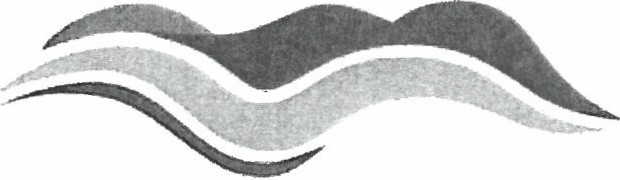 BROOKSIDE ACADEMYINSPIRING FUTURESBROOKSIDE ACADEMY NURSERYThis pack includes:Registration FormsConsent Forms for Photographs & Off Site ActivitiesFees Policy & Important Dates LetterRegistration Forms will need to be returned with a copy of your child’s birth certificate and a £50 deposit as soon as possible. Without this your place will not be held.For more information please see www.brooksideacademy.co.ukor call 01458 443340Brookside AcademyI  N S P I  R I  N G    F U T U R  E SBrookside Academy, Brooks Road, Street, Somerset, BA16 OPRTel:  014S8 443340Email:    office@brooksideacademy  .co.u k Web:     www .brooksideacademy.co.uk Twitter:     @BrooksideStreet Headteacher:    Brian  WaltonBrookside Academy Registration FormTerm Time Only / All Year Round (please delete)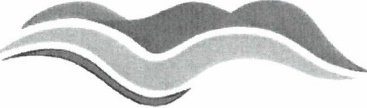 Details of any other person with parental responsibilityFull  Name   ........................... ...... .......................................... ............... .....................Address    ............... ... .................. ............ .......................................  . . . ............... ......Postcode  ... ...... ...... ... ... . . . . . ............................ ...... ............ ...................... .. . ..... ... Telephone  numbers: Home  ..  ........................ .................. .................. ......Mobile    ...... . .. . ..... ... .............................................Work    .................... . ........................... ...... ... ............Relationship to the child ............ ...... ... ............ ......... ........................................Please supply details of those who will be collecting your child from Nursery . This is to ensure that your child is as safe as possible whist in our care. We would ask that children under 16 years do not collect. A phone call at the beginning or before the end of the session is required if usual collection arrangements are to be altered. Please note: it will also be necessary to give an identifying password if anyone different is to collect.1.  Full  Name  ............... ...... ..................... ............ .................. ............. . . ... . .................. . .Address     ......... ............................. . ......... ....................................... ........    ...............Postcode  ................................. ........ . ......... ... ........................... ............. .......... .Telephone  number: ............. .................... ........ .......... ... ....... ........... . ........... ...Relationship to the child ..... ....... .................................... ........................ ..........2 .  Full  Name   ... ... .................. .............................. .......................................... ... .. . ...... ... Address ......... .. .................. .. . ............Postcode  ...... ...... .................. ......... ............... .................. ...... ...... .................... .Telephone   number:  ............ ............ . ..................... . ............. ................ ...........Relationship to  the  child  ... .......................................... ... .......  . ...............3.   Full Name  ...... ......... ....................................    .............................   . ...... ... ............. ..Address ............................................................ ............................ ........... ............Postcode  .......................................... ... .........Telephone number:  ......... .......................................... ................. .......... .........Relationship to the child ............. ..... ... ......... .................. ... ... .................. ...... ..·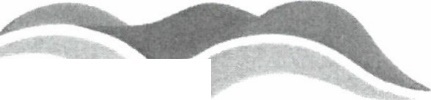 Brookside Academy, Brooks Road, Street, Somerset, BA16 OPR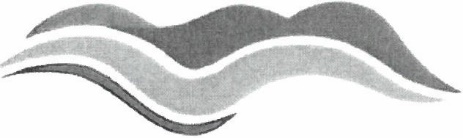 *session times are:  7.30,8.00-9.00, 9.00-12.00, 12.00-1.00, 1.00-3.00, 3.00-4.00, 4.00-5.00, 5.00-6.00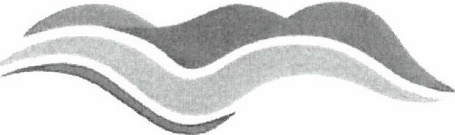 Brookside Academy, Brooks Road, Street, Somerset, BA16 OPRThe way allergens are labelled on prepacked foods is changing because of new regulations. The Food Information Regulation, which comes into force in December 2014, introduces a requirement that food businesses must provide information about the allergenic ingredients used in any food they sell or provide. There are 14 major allergens which need to be mentioned (either on a label or through provided information such as menus) when they are used as ingredients in a food . Here are the allergens, and some examples of where they can be found: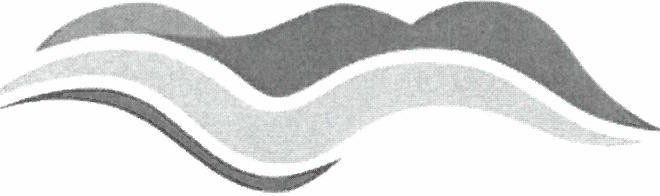 Brookside AcademyBrookside Academy, Brooks Road, Street, Somerset, BA16 OPRTel: 01458 443340Email: office@brookside.somerset .sch.uk Web :  www.brooksideprimaryschool.comTwitter:  @BrooksideStreetI N S P I R I N G   F U T U R E S	Headteacher:     Brian Walton14th June 2021Dear Parents/CarersRe: Inset days and Christmas Closures 2021/2022Please note that both Brookside Nursery will be closed for four staff training days in the next academic year. The dates are as follows:Monday 6th September 2021   Tuesday 7th September 2021Monday 1st November 2021Friday 24th June 2022Over the Christmas period we will be closed as follows:Thursday 23rd December to Monday 3rd January 2022 inclusive.We will re-open on Tuesday 4th January 2022Please note we will be closing at 4pm on Thursday 23rd December. Sessions will not be charged if they fall on any days we are closed.Yours faithfullyBrookside AcademyBrookside Academy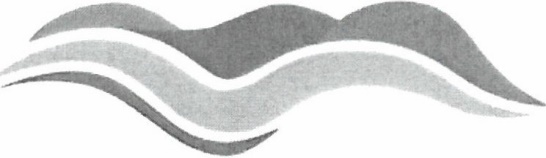 I  N  S P I  R I  N  G   F U T U  R  E SSUNCR EAM CONSENTTel:  01458 443340EmaiI: office@brooksi de.somerset.sch. uk Web: www.brooksideprimaryschool.comHeadteacher: Brian WaltonIn the summer term we hope we will have warmer weather. We do however need to ensure all children are safe in the sun when at Nursery.Our sun policy states that, in warm weather all children will have a sun hat and will come to Nursery with sun cream on.It states that we will reapply sun cream at lunchtime for those staying for an afternoon session.We will purchase a sensitive skin 50SPF suncream suitable for children. This will prevent you from buying a bottle of sun cream to send into Nursery and will aid the application process to ensure all children are protected in the sun.We do require your consent to apply suncream to your child when at nursery.If your child requires a different type of sun cream, than the one we provide, please tick below and inform us which sun cream you will provide. The bottle will need to be labelled with your child's name.Many thanks Brookside Academy- - - - - - - - - - - - - - - - - - - - - - - - - - - - - - - - - - - - - - - - - - - - - - - - - - - - - - - - - - - - - - - - - - -Reply slip - please return to your child's Key WorkerName of Child: -----------------(please tick)I give consent for Nursery to apply Kids sensitive factor 50 sun cream at NurseryOrI will provide sun cream for my child and give consent for Nursery to applyName of Sun cream ------------Signed -------------- Date	 	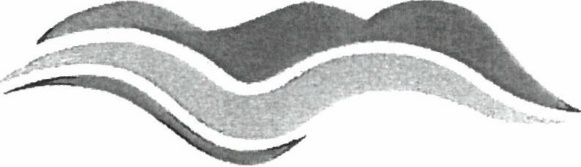 Approved by Executive Leadership Team in September 2019.Re- Written: September 2019Review date:  September 2020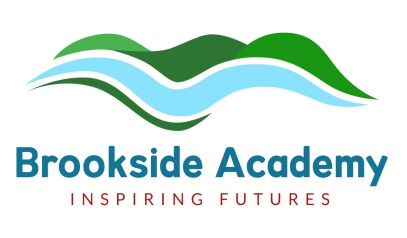 Fees and Funding PolicySeptember 2019 AimTo apply a fair policy on charging to enable all parents and carers to access our facility.MethodsNursery fees:Full details of prices are as stated on our website. We are open 7.30 – 6 all year round, offering morning sessions 9 – 12 and afternoon sessions 1 – 3, all other hours outside of the session times are charged at our hourly rate. There is a daily reduction for children attending a full day 8 – 6.Fees will be reviewed on a regular basis (usually annually) and notification of any changes will be sent out in writing at least one month in advance.The preferred method of payment is by ParentPay.Late collection of a child will incur a charge of one additional hour.Children attending 48 weeks per year will be entitled to two weeks holiday which can be taken as single days with no fees payable (based on their normal weekly attendance). Any additional days beyond the authorised blocks would be charged at the normal rate. We require a least 1 week’s notice of holiday care requirements.Any days absence from your agreed sessions, including absence due to illness, will be charged at normal rate, unless in exceptional circumstances, which must be discussed and agreed with the Academy.  Children attending term time only will not be entitled to any holiday during term time. Additional holiday care can be booked as required, subject to availability. Priority will be given to families on all year round agreements. In order to meet staffing ratios we require a least 1 week’s notice of holiday care requirements.4 weeks notice is required to make changes to sessions by parents.Non-payment of fees may jeopardise your child’s place.Cooked lunch and tea are available at an additional charge (this applies to EYE and fee paying families).We reserve the right to charge for specific additional services if appropriate (photography, some outings etc). All additional services are optional (this applies to EYE and fee paying families).We close for three inset days per year. No charges apply. No charges apply to bank holidays, or the closed days during the Christmas period (closure dates and academic timetable are available on the website and in hard copy upon request).In the event of an emergency causing the nursery to close no fees will apply. Invoices for the previous month are sent out during the first week, requesting payment within 14 days.Families may be able to access help towards childcare costs in the form of Tax Credits. Other help for childcare costs may be available from the government. See https://www.childcarechoices.gov.uk/ for more information, including:Free Childcare (2-4 year olds):For families in England, receiving some forms of support, with 2-year-old children, there is 15 hours of free childcare or early education a week.For all families in England, with 3 and 4-year-old children, there is 15 hours of free childcare or early education a week.For working families in England, with 3 and 4-year-old children, there is an extra 15 hours a week of free childcare - so 30 in all for working families, a total of 1,140 hours per year, that you can use flexibly with one or more childcare provider.Tax Free Childcare (0-11 year olds): For working families, including the self-employed, in the UK, with children under 12 (or under 17 if disabled), For every £8 you pay in, the government will add an extra £2, up to £2,000 per child per year - that's up to £500 every three months.  Parents of children born on or after 24th November 2011, and parents of disabled children, can apply now. 	Tax Credit for Childcare (0-15 year olds):For working families, in the UK, with children under 16 (or under 17 if disabled), 70% of childcare costs, up to a cap. For further details contact the tax credits helpline on 0345 300 3900 or visit their web page at www.direct.gov.uk.	Universal Credit for Childcare (0-15 year olds):For working families claiming Universal Credit, in England, Scotland and Wales, with children under 16, 85% of eligible childcare costs, up to a cap.Childcare Vouchers (0-15):For working families, in the UK, with children under 16 (or under 17 if disabled), up to £933 a year in tax and National Insurance savings.       Early Years Entitlement Funding (EY) including 2YO EYWe are in receipt of funding for three and four year olds. The entitlement is available during the funding period following a child’s third birthday. The entitlement has a maximum number of hours during each funding period (approximately 15 hours a week during term time or 11 hours All Year Round), but can be used over the entire funding period if children use less than 15 hours a week, up to the maximum entitlement for the period. For children in receipt of nursery education funding, our normal fees will apply for hours attended in excess of the funding. The bill will show a clear breakdown of funded hours and any additional hours attended.In order to claim your child’s EY entitlement, we will require the following documentation:A copy of your child’s birth certificateA signed registration form Termly declaration forms.Extended Schools fees:Breakfast Club and After School ClubFees for Breakfast Club and After School Club are paid on Magic Bookings. Fees are payable at the time of booking.Bookings need to be made more than 24 hours in advanceIn the case of cancellation a minimum of 48 hours’ notice is required otherwise the session will be charged.Late collection of a child from the After School Club will incur a charge of £10.Fees will be reviewed on a regular basis (usually annually) and notification of any changes will be sent out in writing at least one month in advance.Holiday Activity SchemeFees for the Holiday Activity Scheme are paid on Magic Bookings.Fees are payable at the time of booking.Bookings need to be made more than 24 hours in advanceIn the case of cancellation a minimum of 48 hours’ notice is required otherwise the session will be charged.Late collection of a child will incur a charge of £10.Non-payment of fees will jeopardise your child’s place in future.Non-payment of fees:In the event of difficulties paying fees, please speak to the Nursery Administrator as soon as possible in order for us to support you.A letter will be sent with an offer of an appointment to discuss the amount outstanding in order to establish an agreed way forward, via a payment plan if required.If no agreement is reached, a final warning letter will be issued for the outstanding balance to be cleared within 14 days.Hours may be reduced to the basic EY until the debt is repaid if appropriate.After 14 days of no payment or agreements being reached we have the right to withdraw the child’s place.We will pursue the debt using our established procedures.'         Pupil Images, Video, Sound and Local Visit	 Consents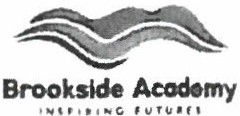 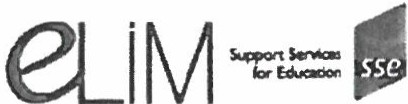 Consent for children to appear in photographs, video or sound recordings (and how they will be used)We occasionally take photographs, videos or sound recordings of the children at Brookside Academy . These images may be used in printed publications that we produce, such as newsletters, posters and other promotional material, on our academy website, on display boards within the academy, etc. We may also make videos or webcam recordings of academy plays and class work.All staff are aware of their responsibilities and they will always take care with how the images and sound are collected and how they are stored.It is important that we protect your child's interests, respect your wishes and comply with Data Protection law. Please read the Conditions of Use before answering the questions below and signing and dating this form. Please return the completed form (one for each child) to the school as soon as possible. We will not use a photo or video of your child without consent.Please note that there are certain activities where we do not use consent as the basis for processing your child's data. These are described in our Privacy Notice(https://www.brooksideacademy .co.uk/Policies-27062018145046/). We may also take photos of your child for identification purposes and for evidencing their educational development - such data will sit on their file and not be shared unless the law requires us to do so, or if you have given your specific consent.Consent for children to take part in Local VisitsClasses have various visits throughout the year; some involve the whole year group, others just several children. To ensure that your child can enjoy every opportunity available to them, it is crucial that we receive your written consent allowing them to be transported off-site within a 15-mile radius of Street.  Please note that a separate letter will be sent home to obtain consent for each visit over 15 miles away from Street.Please note that you can withdraw your consent for any of the above at any time.  If you have any queries or wish to withdraw or review your consent , please contact the academy.Conditions of Use:This form is valid for your child's time at the academy. Your consent will automatically expire after this time.The academy will not re-use any photographs or recordings of your child that are incompatible with the original purposes explained to you.We will retain a small sample of photographs such as annual class photos that represent an historical record for the academy .We will not usually retain other photographs of your child after they cease to be a pupil at this academy. However, photographs on our website, in promotional material and other publications, or those that are part of our archive of learning activities, could continue exist for a period of time after the child has left the academy.If we use photographs of individual pupils, we will not use the full names of the child in any accompanying text or caption without consent, nor will we include any of their personal data.We may use group or class photographs or footage with very general labels e.g. 'a science lesson'.We will only use photographs and videos of pupils who are suitably dressed.Parents should note that websites can be viewed around the world and not just the United Kingdom (where UK law applies) and when copied from the website, images and information can no longer be controlled by the academy.Please read the attached letter from Brookside Academy and Conditions of Use Child’s Name:                                                                       Class: Print your name: Signed: Relationship to child: Date                                                                                          Please return this completed form to Brookside Academy office.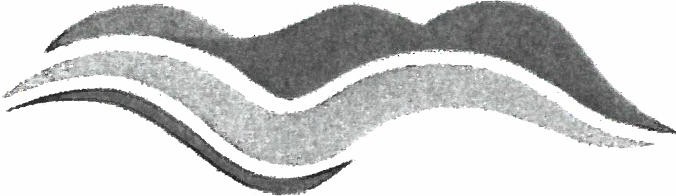 Brookside AcademyBrookside Academy, Brooks Road, Street, Somerset, BA16 OPRTel: 01458 443340Email:  office@brooksideacademy.co.uk Web:   www.brooksidepri maryschool.comTwitter: @BrooksideStreetI N S P I R I N G   F U T U R E S	Headteacher:     Brian  Walton30th July 2021Dear Parents/CarersRe: Fee Structure from September 1st 2021Brookside nursery:Babies (0 to 2 yrs)£4.40 per hour•	Full day rate - £43.00 (8.00 a.m. - 6.00 p.m.)Early Birds - £2 .20 (7.30am - 8am) Toddlers (2 to 3 yrs)£4.35 per hour•	Full day rate - £42.50 (8.00 a.m. - 6.00 p.m.)Early Birds - £2 .20 (7.30am- 8arn)Nursery Children (3 yrs +) (where additional hours over and above those covered by EYE funding are booked)£4.30 per hour•	Full day rate - £42.00 (8.00 a.m. - 6.00 p.m.)Early Birds - £2 .20 (7.30am - 8am)2 Course cooked lunch (available term-time only)•	£2.102 Course cooked Tea•	£1.80We hope that you will agree that these prices continue to represent excellent value. Yours sincerelySandra Cinicola Business ManagerChild's DetailsChild's  Surname ................................................... First  Name(s).........................................................Preferred name of child (abbreviation etc) ....................................................Date of Birth...................... Male I Female .................................... position in family 1/2/3/4 ....... Child's Home Address ...........................................................................................................................Postcode..................................................................................................................................................Home Telephone  Number.....................................................................................................................Religion ............................................................. Ethnic Origin................................................................First Language.................................................. Home Language..........................................................Please provide your child's original Birth Certificate	Certificate provided: Yes I NoParent I Carer DetailsFull  Name  ..................................................................................................................................................Address        ......................................................................................................................................................Postcode  .................................................................................................................................................... Telephone numbers: Home..............................................Mobile ..........................................Work   ............................................... Email Address   ......................................................................Parent I Carer DetailsFull Name ..................................................................................................................................................Address   ......................................................................................................................................................Postcode  .................................................................................................................................................... Telephone   numbers:  Home..............................................Mobile ..........................................Work  ............................................... Email Address  ......................................................................Emergency Contact 1Full  Name  ... ...... ........................... ... ... ......... ......................... ...................................Address    ... ............ ... ............... .................. .............................. ...... ... ................... . .Postcode    .............. . ... ........ .............................. . ............................. ...................Telephone  number: ............... ... ... ...... ... ........................... ... .  .... .................. ...Relationship to the child ............ .................................... ..................... ... ..........Signature  ......... ... ........................... ...... .............. Date  ............ ............... .....................Emergency Contact 2Full Name  ... ......... .................. ... ........................... ... ............... ...... ...... .....................Address   ... .................................... .  . . . . ... .................. ......... ...... ..............................Postcode ... . .. ...... . .. ... ............ .............................. .................. ............ .... ...........Telephone number: ...... ... ......... ... ........ .... ... ...... .............................................Relationship  to  the  child  ............................................. . ......... ..... . .....................Signature  ............... ........................ ... ... .............. Date  .......... ......................................Emergency Contact 3Full Name ............ ........................ ..... . . . ......... . .. ... ... ...... ... ... ...... ... .................. .........Address .................. .......... .. ... ... ......... ... ........................... ....................................Postcode ............................................. ........................... ................................ .Telephone   number:  . .. ... ... ........................ ...... .. . ...... ............ ........................ . . .Relationship to the child .......................................... ............... ....................... ..Signature ........................ ..... . ................. ........... Date ..... ... ... ......... .... ................. . .. ...AttendancePlease indicate the days and times " you would like your child to attend, as well as the date vou wish them to start.Please indicate the days and times " you would like your child to attend, as well as the date vou wish them to start.Please indicate the days and times " you would like your child to attend, as well as the date vou wish them to start.Morninq	Afternoon	All DayMorninq	Afternoon	All DayMorninq	Afternoon	All DayMondayTuesdayWednesdayThursdayFridayStart date  ... ...... ..................... ......... ... ............... .....................Start date  ... ...... ..................... ......... ... ............... .....................Start date  ... ...... ..................... ......... ... ............... .....................Start date  ... ...... ..................... ......... ... ............... .....................Will your child be attending any other Early Years setting during their time here?Which Primary School is your child likely to attend? When are they likely to start?Which Primary School is your child likely to attend? When are they likely to start?Are there any anxieties that you or your child has that we should know about?Are there any anxieties that you or your child has that we should know about?Is the child subject to any Court Orders? Please give details:Child Protection Register? In Care of Local Authority?Is the child subject to any Court Orders? Please give details:Child Protection Register? In Care of Local Authority?AllergenExamplePlease tick if allergic1. CeleryThis includes celery stalks, leaves, seeds and the root called celeriac. You can find celery in celery salt, salads, some meat products, soups and stock cubes.2. CerealsCereals containing gluten Wheat (such as spelt and Khorasan wheat/Kamut), rye, barley and oats is often found in foods containing flour, such as some types of baking powder, batter, breadcrumbs, bread, cakes, couscous, meat products, pasta, pastry, sauces, soups and fried foods which are dusted with flour.3. CrustaceansCrustaceans Crabs, lobster, prawns and scampi are crustaceans. Shrimp paste, often used in Thai and south-east Asian curries or salads, is an ingredient to look out for.4. EggsEggs are often found in cakes, some meat products, mayonnaise, mousses, pasta, quiche, sauces and pastries or foods brushed or glazed with egg.5. FishFish You will find this in some fish sauces, pizzas, relishes, salad dressings, stock cubes and Worcestershire sauce .6. LupinYes, lupin is a flower, but it's also found in flour! Lupin flour and seeds can be used in some types of bread, pastries and even in pasta.7. MilkMilk is a common ingredient in butter, cheese, cream, milk powders and yoghurt . It can also be found in foods brushed or glazed with milk, and in powdered soups and sauces .8. MolluscsMolluscs These include mussels, land snails, squid and whelks, but can also be commonly found inoyster sauce or as an ingredient in fish stews.9. MustardMustard Liquid mustard, mustard powder and mustard seeds fall into this category. This ingredient can also be found in breads, curries, marinades, meat products, salad dressings, sauces and soups .10. NutsNuts Not to be mistaken with peanuts (which are actually a legume and grow underground), this ingredient refers to nuts which grow on trees, like cashew nuts, almonds and hazelnuts. You can find nuts in breads, biscuits, crackers, desserts, nut powders (often used in Asian curries), stir-fried dishes, ice cream, marzipan (almond paste), nut oils and sauces.11. PeanutsPeanuts are actually a legume and grow underground, which is why it's sometimes called a groundnut .Peanuts are often used as an ingredient in biscuits, cakes, curries, desserts, sauces (such as satay sauce), as well as in groundnut oil and peanut flour12. Sesame seedsThese seeds can often be found in bread (sprinkled on hamburger buns for example), breadsticks, houmous, sesame oil and tahini. They are sometimes toasted and used in salads.13. SoyaSoya Often found in bean curd, edamame beans, miso paste, textured soya protein, soya flour or tofu, soya is a staple ingredient in oriental food. It can also be found in desserts, ice cream, meat products, sauces and vegetarian products.14. Sulphur dioxide (sometimes known as sulphites)This is an ingredient often used in dried fruit such as raisins, dried apricots and prunes. You might also find it in meat products, soft drinks, vegetables as well as in wine and beer. If you have asthma, you have a higher risk of developing a reaction to sulphur dioxide.Fees and Funding Policy This policy describes the fees policy and EY Funding, and aims to enable all parents and carers to access our provision.This policy describes the fees policy and EY Funding, and aims to enable all parents and carers to access our provision.Consent for children to appear in photographs, video or sound recordingsPlease tickPlease tickMay we use your child’s photograph and first name on display boards within academy buildings?(Please note: displays are generally viewed by staff, pupils, parents, guardians and other visitors to the academy)YesNoMay we use your child’s photograph in the academy newsletter and other printed publications or posters we produce for promotional purposes?(Please note: printed publications are available to anyone)YesNoMay we put your child’s photograph on the academy’s website, including online publications such as newsletters and other promotional material?(Please note: websites can be viewed around the world, not just the United Kingdom where UK law applies, and if copied from the website, images and information can no longer be controlled by the academy)YesNoMay we use your child’s photograph and name on social media (e.g. Twitter)(Please note: social media can be viewed around the world, not just the United Kingdom where UK law applies, and if copied from social media, images and information can no longer be controlled by the academy)YesNoMay we record your child on video for academy plays, internal academy events, external academy events and trips.(Please note: this may include your child’s voice as well as their image. Videos will only be made available to parents / guardians of the child. For information about how we use CCTV please see our CCTV policy)Yes NoConsent for children to take part in local visits within a 15 – mile radius of StreetYesNo